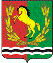 АДМИНИСТРАЦИЯМУНИЦИПАЛЬНОГО ОБРАЗОВАНИЯ РЯЗАНОВСКИЙ СЕЛЬСОВЕТ
АСЕКЕЕВСКОГО РАЙОНА ОРЕНБУРГСКОЙ ОБЛАСТИПОСТАНОВЛЕНИЕ =====================================================================22.06.2021                                       с. Рязановка                                         № 28-пОб изменении (о присвоении, уточнении) адреса земельного участка, находящегося в собственности Новиковой А. Т.В соответствии с постановлением Правительства Российской Федерации от 19.11.2014 № 1221 «Об утверждении Правил присвоения, изменения и аннулирования адресов», руководствуясь Уставом муниципального образования Рязановский сельсовет, Администрация Рязановского сельсовета постановляет:Изменить адрес земельного участка с кадастровым номером: 56:05:1501001:1067, находящегося в собственности Новиковой Анастасии Трефильевны на основании Свидетельства на право собственности на землю РФ-ХХХIV 56-05-15 № 0075409 от 03 августа 1999 года, регистрационная запись № 312 от 28 июля 1999 года.Местоположение: Асекеевский район, Рязановская сельская администрация, с. Рязановка, ул. Центральная, 16 на:  Оренбургская область, Асекеевский муниципальный район, сельское поселение, Рязановский сельсовет, Рязановка село,  Кинельская улица, дом 32 (тридцать два).Настоящее постановление вступает в силу после его подписания.Глава муниципального образования                                              А.В. БрусиловРазослано: прокурору района, Администрации района, в дело, Новиковой А.Т.